Ответы по математике школьного тура Всероссийской олимпиады школьников для 7 классаа)  x = -9 при c = -1;  x не может равняться нулю ни при каком c; x =  при c = 45; б) при c = 0;в) x > 0 при c > 0.а) ;      б) –.На 32%.График состоит из 2 прямых:а) y= -3 и x= 2 (рис. 1);б) y= -x и x= 0 (рис. 2).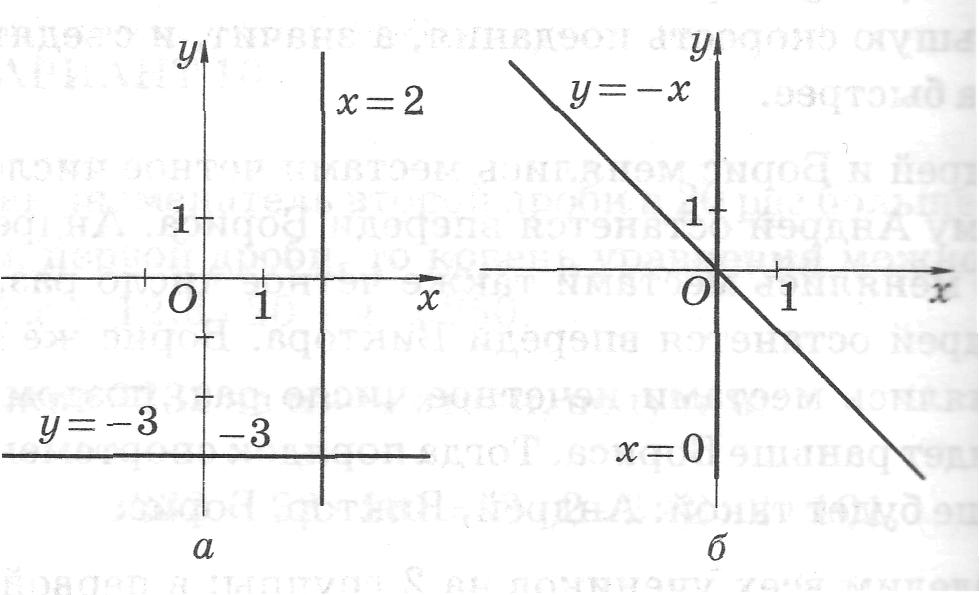                               Рис. 1                         Рис. 2 34.  Ответы по математике школьного тура Всероссийской олимпиады школьников для 8 класса (например).Используем формулу разности квадратов: и т. д.Получаем48 км/ч.Графиком уравнения являются 2 прямые, заданные уравнениями: y = 0 и  x = 1.Решение.             O   B           5          6      C       	        1                                  4                        2               3	A                             D как накрест лежащие и  по условию, тогда , значит ∆ ABO равнобедренный и AB = BO.Аналогично OC = CD в ∆OCD.BC = BO + OC = 26, тогда AB + CD = 26, но AB = CD = 26 : 2 = 13.Ответы по математике школьного тура Всероссийской олимпиады школьников для 9 классаРешение.  Существует всего один способ, и число 2009007 является искомым. Если бы существовали другие способы, то числа отличались бы от этого числа, по крайней мере, на 2007, то есть первые четыре цифры не совпадали бы с 2009.Решение.(+4xy+4)+(. ,  Ответ: (2;-1)График функции изображен на рисунке.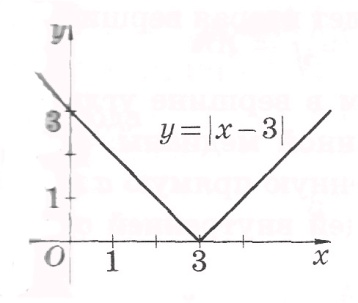                B                        E                        D                         60     О            A                                               CРешение.Рассмотрим ∆ AOE, , значит OE = AO, т.к. лежит против угла в 30. Следовательно OE = OD.∆ OEB=∆ ODB (по катету и гипотенузе)  BE=BDЗначит ∆ ABC – равносторонний, что и требовалось доказать.40.Ответы по математике школьного тура Всероссийской олимпиады школьников для 10 классаВозведем обе части равенства x + = 5 в квадрат: +  + 2=25. Откуда +  = 23.Неравенство будет верно, если D. Найдя дискриминант и учитывая, что он должен быть отрицателен, получим неравенство , которое будет иметь решения при 2 < , от есть при .Ответ: .Ответ. Коля.Решение. После каждого забега все присутствующие на уроке школьники получают нечетное количество конфет. Поэтому четность количества полученных конфет у ребят, посетивших все уроки, должна быть одинаковой. Но из трех чисел 29, 30, 33 первое и третье – нечетные, а второе – четное. Значит, пропустил урок тот, у кого четное количество заработанных конфет.Ответ. 0.Решение. Среди сомножителей есть разность , равная 0, поэтому произведение равно 0.Решение.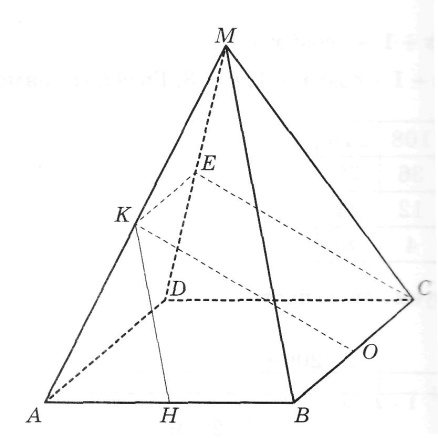 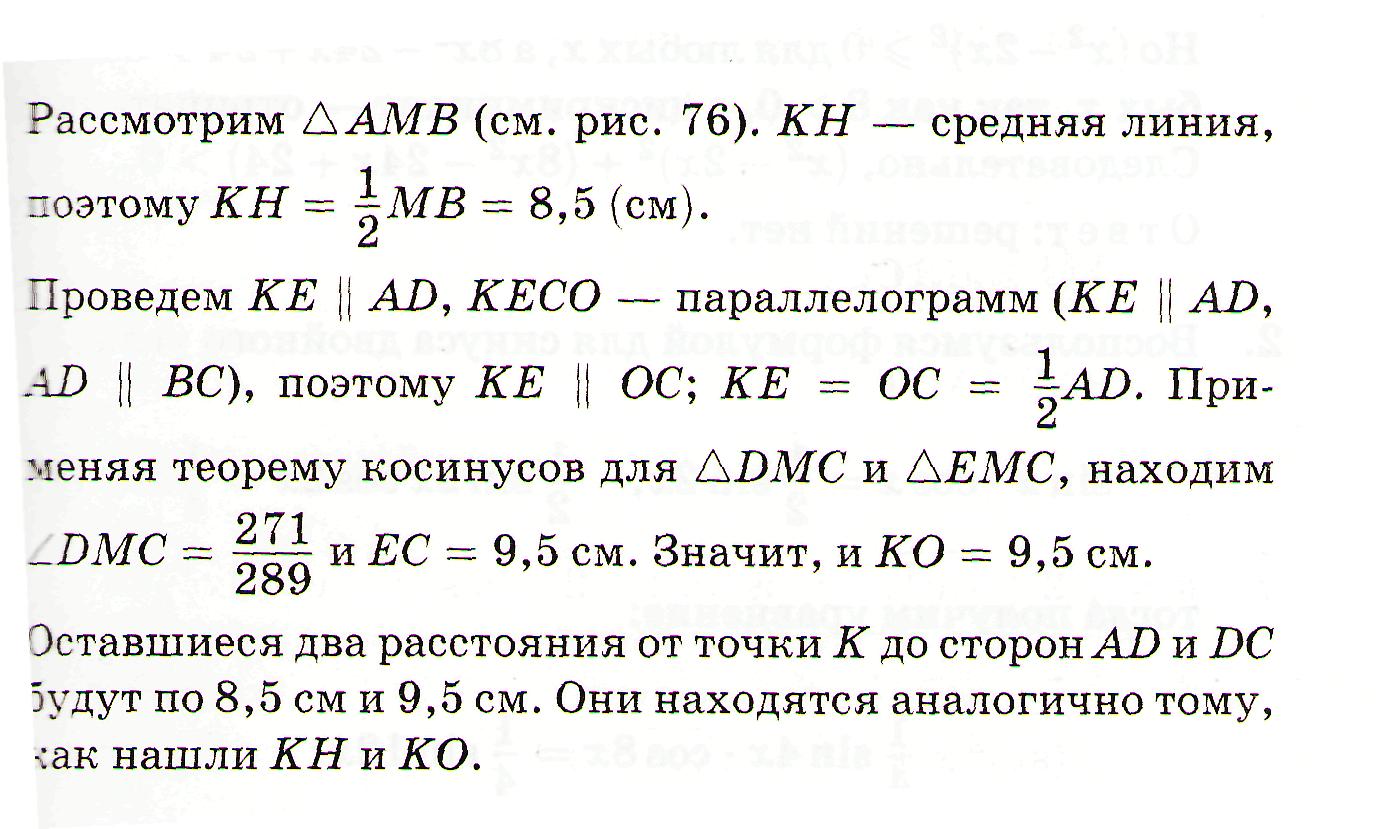 Ответы по математике школьного тура Всероссийской олимпиады школьников для 11 классаОтвет: 30.Ответ: 75 км/ч.Решение. т.к.  и График.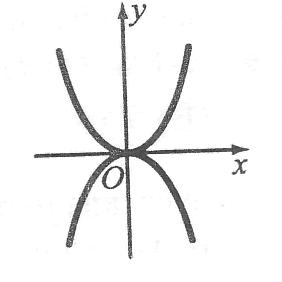 Ответ : 12